         Прокуратура на Република България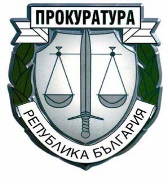                      Районна прокуратура гр. Габрово                    ИНФОРМАЦИЯ          ЗА ЛИЦА, ПОСТРАДАЛИ ОТ ТРАФИК НА ХОРАСигнали за трафик на хора, както и за лица пострадали от трафик на хора могат да се подават лично от пострадалите, както и от всяко лице, на което е станала достояние информация за трафик на хора в Районна прокуратура – Габрово, Териториално отделение - Севлиево, Териториално отделение - Дряново и Териториално отделение – Трявна, както и в съответните подразделения на МВР – РУ – Габрово, РУ – Севлиево, РУ – Дряново и РУ - Трявна.При подаване на сигнал, пострадалите от трафик на хора лица имат право на безплатна правна помощ по Закона за правната помощ, както и на медицинска помощ, ако се нуждаят от такава. Прокурорът приел сигнал за трафик на хора или на когото е разпределена работата по преписка или досъдебно производство с предмет трафик на хора разяснява на пострадалото лице правата му в досъдебното производство съгласно НПК, възможностите за защита посредством вземане на някоя от мерките по чл. 67 от НПК, както и възможностите за финансова компенсация, съгласно ЗПФКПП. Информация за контакти с компетентните органи, към които могат да се обърнат пострадалите от трафика на хора лица, за да получат закрила са: Районна прокуратура – Габрово – пл. „Възраждане“ №1, ет.4, тел. 066/810262, e-mail: rp_gabrovo@prb.bgТериториално отделение – Дряново към РП – Габрово - ул. Бачо Киро №21, тел. 0676/7-3352,  e-mail: to_dryanovo@gb.prb.bgТериториално отделение – Трявна към РП – Габрово - ул. Бачо Киро №1, тел. 0677/6-35-49,  e-mail: to_tryavna@bg.prb.bgТериториално отделение – Севлиево към РП – Габрово - ул."Стефан Пешев" № 6, тел. 0675/3-01-66, e-mail: to_sevlievo@gb.prb.bg    	Районно управление – Габрово – ул. „Орловска“ № 50, тел. 066/800866Районно управление – Дряново – ул. „Стефан Стамболов“ № 25, тел. 0676/72351Районно управление - Трявна – ул. „Проф. Пенчо Райков“ № 15, тел. 0677/62210	Районно управление – Севлиево – ул. „Стефан Пешев“ №4, тел. 0675/33212                  5300 гр. Габрово,  пл. “Възраждане” 1  тел. : 066: 80-31-48, факс: 066: 810 266